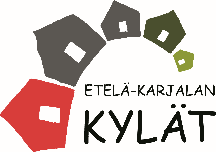 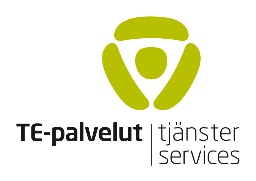 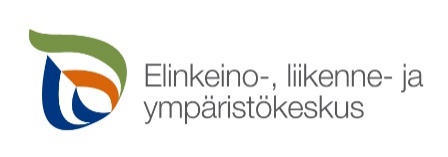 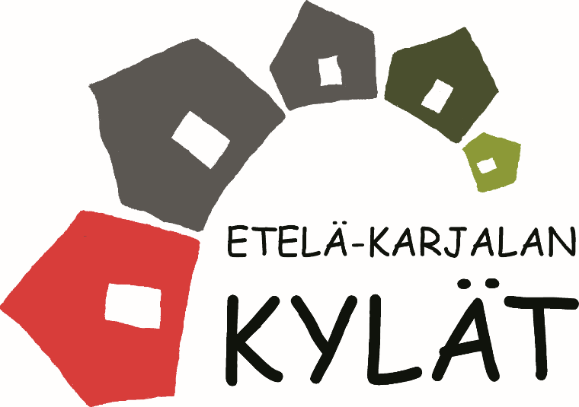 					TIEDOTE 24.9.2015					julkaistavissa hetiMAAKUNTAAN UUSIA KYLÄAVUSTAJIA LISÄÄMaakunnassa on aloittanut syksyn tullen uusi kyläavustaja Virmutjoen seudulla Ruokolahdella. Kyläavustaja Janne Immosen tavoittaa arkisin klo 8 – 16 välillä numerosta 045 800 4657. Jannea voivat tilata avukseen vakituiset sekä kesäasukkaatKyläavustajan yhteyshenkilönä toimii kyläyhdistyksen sihteeri Anne Kruuse.Kyläavustajan tehtävänä on auttaa kyläläisiä arjen askareissa sekä tehdä kyläyhdistyksen mm. yhteisiä ja yleisiä tehtäviä.  Kyläavustajan tuntiveloitushinta on 10€ (minimilaskutus 2 tuntia) ja se on kotitalousvähennyskelpoinen.  Kyläavustajan voi myös tilata esimerkiksi hoitamaan kaupassa käynnin, jolloin asiakkaalta veloitetaan tuntilaskutuksen lisäksi kilometrikorvaus ajetusta matkasta (0,44 €/km). Uudenlaista kyläapuaEtelä-Karjalan Kylät ry käynnisti vuonna 2014 uuden palvelumuodon kylille.  Kylät palkkaavat työttömiä kyläläisten avuksi arjen askareisiin kuten talonpitoon, pihatöihin, pieniin kunnostuksiin, asiointiin, atk-tukeen sekä kylän yhteisiin tehtäviin.  Kyläavustaja ei tee luvanvaraisia tai vaarallisia tehtäviä eikä myöskään kilpaile yksityisen yritystoiminnan kanssa.  Pääasiallisesti työtä tehdään asiakkaan omilla välineillä.  Etelä-Karjalan Kylät hoitaa kylän puolesta kaiken paperibyrokratian ja kylälle vain ns. ”työnjohtotehtävät”. Kaikki kylä- ja kaupunginosayhdistykset ovat tervetulleita mukaan Kyläavustaja-toimintaan.Lisätietoja antaa: